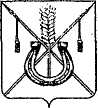 АДМИНИСТРАЦИЯ КОРЕНОВСКОГО ГОРОДСКОГО ПОСЕЛЕНИЯКОРЕНОВСКОГО РАЙОНАПОСТАНОВЛЕНИЕот 05.08.2022   		                                                  			  № 1025г. КореновскОб утверждении порядка пересмотра сметной стоимости объектов благоустройства в связи с существенным возрастанием стоимости строительных ресурсов поставки подрядчика, оказывающим влияние на изменение (увеличение) цены контрактаВ целях реализации порядка пересмотра сметной стоимости                              объектов благоустройства в связи с существенным возрастанием                                     стоимости строительных ресурсов поставки подрядчика, оказывающим                     влияние на изменение (увеличение) цены контракта, в соответствии                                             с приказом Минстроя России от 23 декабря 2019 года № 841/пр                                                 «Об утверждении Порядка определения начальной (максимальной)                                   цены контракта, цены контракта, заключаемого с единственным                           поставщиком (подрядчиком, исполнителем), начальной цены единицы                           товара, работы, услуги при осуществлении закупок в сфере                       градостроительной деятельности (за исключением территориального планирования) и Методики составления сметы контракта, предметом                      которого являются строительство, реконструкция объектов                                  капитального строительства», обеспечения эффективности реализации мероприятий муниципальной программы Кореновского городского                          поселения Кореновского района «Формирование современной                                     городской среды Кореновского городского поселения Кореновского района на 2018-2024 годы», администрация Кореновского городского поселения Кореновского района п о с т а н о в л я е т:1. Утвердить порядок пересмотра сметной стоимости объектов благоустройства в связи с существенным возрастанием стоимости        строительных ресурсов поставки подрядчика, оказывающим влияние на изменение (увеличение) цены контракта (прилагается).2. Общему отделу администрации Кореновского городского                         поселения Кореновского района (Труханова) обеспечить размещение настоящего постановления на официальном сайте администрации                    Кореновского городского поселения Кореновского района в                          информационно- телекоммуникационной сети «Интернет».3. Контроль за выполнением настоящего постановления возложить на заместителя главы Кореновского городского поселения Кореновского                     района, начальник отдела по гражданской обороне и чрезвычайным                  ситуациям С.Г. Чепурного.4. Постановление вступает в силу со дня его подписания.ГлаваКореновского городского поселенияКореновского района                                                                           М.О. ШутылевПОРЯДОК пересмотра сметной стоимости объектов благоустройства в связи с существенным возрастанием стоимости строительных ресурсов поставки подрядчика, оказывающим влияние на изменение (увеличение) цены контракта1. В случае существенного увеличения цен на строительные ресурсы 
поставки подрядчика, оказывающего влияние на изменение (увеличение) цены 
контракта, сметная стоимость объектов благоустройства, реализуемых в рамках регионального проекта «Формирование комфортной городской среды» (далее-объектов благоустройства), может быть пересмотрена на условиях, установленных настоящим Порядком.2. Пересмотр сметной стоимости объектов благоустройства
не зависит от цены контракта, заключенного на его
реализацию, в порядке, предусмотренном пунктом 14.2 Методики составления сметы контракта предметом которого являются строительство, реконструкция объектов капитального строительства, утвержденной приказом Минстроя России от 23 декабря 2019 года № 841/пр (далее -Методика) при условии, если контракт заключен и обязательства по нему на дату заключения 
соглашения об изменении условий контракта, указанного в подпунктах «в» -
«д» пункта 14.2 Методики, не исполнены, физические объемы работ, 
конструктивные, организационно-технологические и другие решения не 
изменяются.
	 3. Обоснование существенного возрастания стоимости строительных 
ресурсов поставки подрядчика, оказывающего влияние на изменение 
(увеличение) цены контракта, оформляется в письменной форме в виде 
предложения заказчика с приложением информации и документов, обосновывающих такое предложение, в соответствии с объемами работ и затрат, предусмотренными сметой контракта, с учетом выявленного в процессе исполнения контракта существенного возрастания стоимости строительных ресурсов, поставляемых подрядчиком.4. Сметная документация, пересчитанная в соответствии с подпунктом 
«а» пункта 14.2 Методики, направляется в ГАУ КК «Краснодаркрайгосэкспертиза» для проведения повторной проверки сметной стоимости независимо от размера цены контракта.5. При формировании комплекта сметной документации, подлежащей 
направлению для проведения повторной экспертизы проектной документации в части проверки достоверности определения сметной стоимости, в состав сводного сметного расчета стоимости строительства, включаются затраты на проведение такой экспертизы.  Начальник отделажилищно-коммунального хозяйства,благоустройства и транспорта администрации Кореновского городского поселения Кореновского района                                                                           Ю.Н. ГребеневПРИЛОЖЕНИЕУТВЕРЖДЕНпостановлением администрации Кореновского городского поселения Кореновского районаот 05.08.2022 № 1025